Chairs Council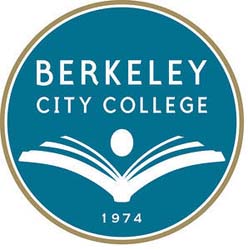 Date: December 1st, 2017   Location: TLC Chair: Claudia Abadia, Math Dept. Chair: Dr. Rowena Tomaneng, PresidentMission:  Berkeley City College’s mission is to promote student success, to provide our diverse community with educational opportunities, and to transform lives. The College achieves its mission through instruction, student support and learning resources, which enable its enrolled students to earn associate degrees and certificates, and to attain college competency, careers, transfer, and skills for lifelong success.Vision: Berkeley City College is a premier, diverse, student-centered learning community, dedicated to academic excellence, collaboration, innovation and transformation.Next Meeting January 17, 2018 ??Spring 2018 MeetingsFebruary 09, 2018February 23 2018March 03, 2018March 23, 2018April 13, 2018April 2, 2018May 11, 2018May 25,2018Members:Claudia Abadia (Math), Fabian Banga (co-Languages), Mary Clarke-Miller (co-MMART), Barbara Des Rochers (co-Science), Heather Dodge (Library), Iva Ikeda (co-Languages), Thomas Kies (Social Sciences), Cora Leighton (Arts & Cultural Studies), Jenny Lowood (English), Gabriel Martinez (co-Counseling), Siraj Omar (co-Science), Paramsothy Thananjeyan (Business/CIS), Rachel Simpson (co-MMART), Susan Troung (co-Counseling), Gabe Winer (ESL). TIMEAGENDA TOPICLEADERDESIRED OUTCOME1:30-1:40Preview agenda for today’s meeting ClaudiaWelcomeReview today’s agenda1:40-2:10ProcessCurriculum Committee AnnouncementAP 4020Open Educational ResourcesOER Institute 1/17/18ClaudiaHeatherInformational Items 2:10-2:45       ProceduresFaculty PrioritizationPlanning for 2017-20182:45-3:20          PoliciesPlanning for 2017-20183:20-3:30 Wrap up, 